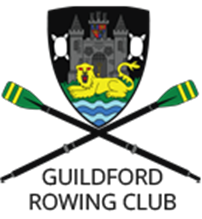 Guildford Rowing ClubThe Boat House
Shalford Road,
Guildford, Surrey
GU1 3XLTel: 01483 565849Chairman chairman@guildfordrowingclub.org.ukSecretary secretary@guildfordrowingclub.org.ukCaptain captain@guildfordrowingclub.org.ukClub Welfare Officer welfare@guildfordrowingclub.org.ukGuildford Rowing Club Committee 2016-2017RoleNameChairmanPaul WoowatSecretaryRichard WarneClub CaptainRachel SpruceTreasurerDanny SkillmanMembership SecretaryRachel TaskerVice-Captain WomenJackie JohnsonVice-Captain JuniorIan PigramVice-Captain AdaptiveChristopher BoysVice-Captain MenBen HopwoodFund Raising CoordinatorCarolyn TurnerSocial SecretaryOlivia McGeeMarketing and SponsorshipMark StarlingBoatswainJohn RedmondSafety AdvisorRachel MorrisWelfare OfficerEmily Rowland